VITA ACTIVA ORCHESTER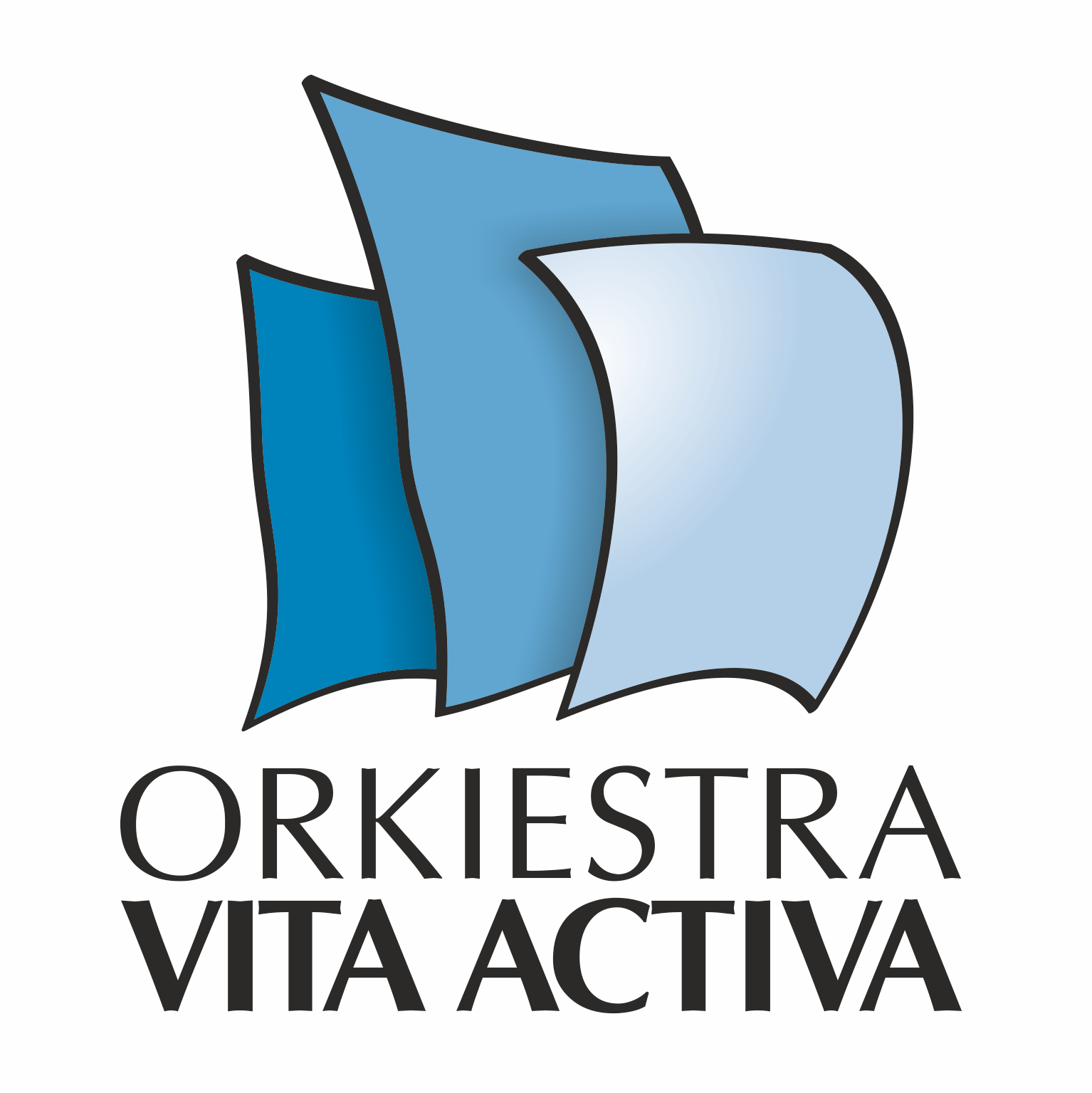 Achtung!Die Gruppe besteht aus 35 bis 40 Personen.Unter den Mitgliedern der Gruppe gibt es keine Personen im Rollstuhl!In der Gruppe sind nur Erwachsene tätig.VORBEREITUNG FÜR DAS KONZERTBühne – Fläche und VorbereitungsdauerDas Konzert des Orchesters darf weder im Freien noch im Freien unter einer Bedachung stattfinden.Bühne oder eine ausgesonderte Fläche mit den Maßen:optimal –12 m Breite, 12 m Tiefe oder größer,mindestens – 9 m x 10 m, d. h. ca. 90 qm (40 Personen und 25 stehende Instrumente).Die Bühne muss frei sein, z. B. vom Klavier, der Rednerbühne, Geräten anderer Gruppen, großen stehenden szenographischen Elementen.Das Orchester bringt eine eigene komplette Ausstattung für das Konzert mit, einschließlich Stühle.Das Orchester braucht 2 Stunden Zeit, um seine Instrumente vor Ort aufzustellen.Nach der Aufstellung erfolgt eine 10-minütige organisatorische Probe – Aufstellung von Solisten, Ein- und Austritte der Gruppe, Stimmprobe, etc.Da die Vorbereitung für das Konzert 30 Minuten vor dem Konzertstart endet, muss der Saal so früh wie möglich zur Verfügung gestellt werden.Das Orchester verwendet akustische Instrumente. In Sälen für bis zu 400 Personen ist keine Beschallung notwendig.Es wird 1 Mikrofon für den Ansager und ggf. 1 Mikrofon für die/den eingeladene(n) Solistin/-en verwendet (falls er/sie auftritt).Bühne – BeleuchtungEine große Menge an gestreutem, weichem Licht (Noten lesen), wie beim Auftritt eines Sinfonieorchesters.Das Orchester kann eigene zusätzliche Beleuchtung mit Standardversorgung einsetzen.Es dürfen keine Stroboskop- sowie sonstigen pulsierenden Lampen verwendet werden.Es ist nicht erlaubt, bewegliche Konzertbilder vorzuführen. Es ist erlaubt, statische Bilder darzustellen, z. B. den Namen der Veranstaltung.BACKSTAGE – REISEBUSEs muss eine Anfahrt des Reisebusses oder des Gepäckfahrzeugs nah an die Tür des Konzertsaals sichergestellt werden – es müssen Instrumente in 40 Kisten hinübergetragen werden.Falls erforderlich, muss eine Einfahrtserlaubnis für den Reisebus (z. B. in der Altstadt) eingeholt werden.Es muss auf den Parkplatz für den Reisebus hingewiesen werden.BACKSTAGE – GARDEROBEN, ETWAIGE HILFEEmpfohlen: zwei abschließbare Räume (Garderoben) für 40 Personen (jeweils 25 und 15 Personen).Es muss auf die Stelle hingewiesen werden, wo Instrumentenpackungen (40 Kisten – 4 qm) abgelegt werden können.Falls die Bühne nach dem Konzert schnell verlassen werden muss, muss auf die Stelle (mind. 40 qm) hingewiesen werden, wo Instrumente vor der Einpackung aufgestellt werden können.Soweit möglich:bei großen Entfernungen (Obergeschosse, lange Korridore, enge Durchgänge) zwischen dem Gebäudeeingang und dem Konzertsaal – Hilfe beim Transport von Instrumentenkisten vom Bus und nach dem Konzert zum Bus,Mineralwasser und Einwegflaschen, Thermosflaschen mit Kaffee.KONZERTABLAUFDer Aufritt des Orchesters ist ein Konzert mit Musik zum Hören.Das Orchester ist keine Musikergruppe, die Musik zum Tanzen auf Partys oder Wettbewerben spielt. Das Orchester tritt während der Mahlzeiten nicht auf.Die Orchestermitglieder können nicht auf der Bühne auf den Auftritt warten (z. B. während des offiziellen Teils).Der Auftritt des Orchesters kann nicht geteilt werden, z. B. durch Reden.Das Orchester führt die von der Dirigentin aus dem Repertoire der Gruppe ausgewählten Musikstücke und in der von der Dirigentin festgelegten Reihenfolge vor.Die Dirigentin kann zu einem gemeinsamen Auftritt Solisten oder künstlerische Gruppen einladen.Das gesamte Programm dauert bis zu 1 Stunde ohne Pausen.Eine abweichende Konzertdauer wird endgültig vor der Anreise des Orchesters vereinbart.Das Konzertprogramm kann nach vorheriger, vor dem Konzert getroffener Abstimmung mit der Dirigentin verkürzt werden. Nach dem Konzertbeginn kann es nicht mehr verkürzt werden.In Abstimmung mit den Konzertveranstaltern kann das Orchester mehrere behinderte (VIP-)Künstler zu einer symbolischen Teilnahme am Konzert einladen. Ihr Auftritt setzt keine musikalischen Vorbereitungen voraus.Das Konzert wird von dem Ansager des Orchesters moderiert.Es ist nicht erforderlich, separat Informationen über das Orchester und die Musik zu präsentieren – diese Informationen werden während sehr kurzer technischer Pausen zwischen den Stücken durch den Ansager genannt.Nach dem Programm verlassen die Orchestermitglieder die Bühne.KONZERTABSCHLUSSDas Herausbringen von Instrumenten nach dem Konzert von der Bühne in die Backstage dauert 5 bis 15 Minuten je nach Backstage-Fläche sowie Anzahl von Ausgängen und Behinderten.Die Orchestermitglieder sind direkt nach dem Konzert daran beteiligt, die Instrumente zu packen und in den Reisebus zu laden.Das Packen nach dem Konzert dauert ca. 1 Stunde.FINANZIELLE BEDINGUNGEN FÜR EIN KONZERT DES VITA ACTIVA ORCHESTERSÜbernahme von organisatorischen Kosten (davon: Aufenthalt und Unterkunft, Beförderung von Ausrüstung und Personen).Sonstige Optionen: Werkvertrag, Schenkung, Sachsponsoring, Honorare – mit der Orchesterleitung zu vereinbaren.SONSTIGESJe nach Freizeitmöglichkeit – Aufenthaltsprogramm: Besichtigung, Treffen, andere Vorschläge.